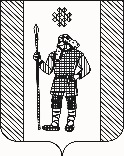 ДУМАКУДЫМКАРСКОГО МУНИЦИПАЛЬНОГО ОКРУГАПЕРМСКОГО КРАЯР Е Ш Е Н И Е03.08.2022												№ 67О внесении изменений в решение Думы Кудымкарского муниципального округа Пермского края от 08.12.2021 года № 165 «О бюджете Кудымкарского муниципального округа Пермского края на 2022 год и на плановый период 2023 и 2024 годов»Статья 1.Внести в решение Думы Кудымкарского муниципального округа Пермского края от 08.12.2021 года № 165 «О бюджете Кудымкарского муниципального округа Пермского края на 2022 год и на плановый период 2023 и 2024 годов» (газета «Иньвенский край» от 09.12.2021 № 49 (992), от 03.02.2022 № 5 (1000), от 03.03.2022 № 9 (1001), от 31.03.2022 № 13(1008), от 02.06.2022 № 22 (1017)) следующие изменения:1. Статью 1 изложить в редакции:«1. Утвердить основные характеристики бюджета Кудымкарского муниципального округа Пермского края (далее по тексту - бюджет Кудымкарского муниципального округа) на 2022 год:1) прогнозируемый общий объем доходов бюджета Кудымкарского муниципального округа в сумме 1 335 547,88016 тыс. руб.;2) общий объем расходов бюджета Кудымкарского муниципального округа 1 382 964,37741 тыс. руб.;3) дефицит бюджета Кудымкарского муниципального округа в сумме                 47 416,49725 тыс. руб., установленный в соответствии с требованиями статьи 92.1. Бюджетного кодекса Российской Федерации и Положения о бюджетном процессе в Кудымкарском муниципальном округе Пермского края.2. Утвердить основные характеристики бюджета Кудымкарского муниципального округа на 2023 год и на 2024 год:1) прогнозируемый общий объем доходов бюджета Кудымкарского муниципального округа на 2023 год в сумме 1 170 890,82290 тыс. руб. и на 2024 год в сумме 1 363 343,58992 тыс. руб.;2) общий объем расходов бюджета Кудымкарского муниципального округа на 2023 год в сумме 1 170 890,82290 тыс. руб., в том числе условно утвержденные расходы в сумме 15 558,68201 тыс. руб., и на 2024 год в сумме 1 363 343,58992 тыс. руб., в том числе условно утвержденные расходы в сумме 36 916,19945 тыс. руб.;3) дефицит бюджета Кудымкарского муниципального округа на 2023 год в сумме 0,000 тыс. руб. и на 2024 год в сумме 0,000 тыс. руб.».2. Статью 2 изложить в редакции:«Утвердить объем межбюджетных трансфертов, получаемых из бюджета Пермского края на 2022 год в сумме 1 234 318,98396 тыс. рублей, на 2023 год в сумме 1 063 150,02802 тыс. рублей, на 2024 год в сумме 1 254 830,60279 тыс. рублей.».3. В статью 4 решения внести следующие изменения:3.1. Абзацы 1 и 2 части 7 изложить в редакции:«Утвердить объем бюджетных ассигнований дорожного фонда Кудымкарского муниципального округа на 2022 год в сумме 152 492,85834 тыс. руб., на 2023 год в сумме 93 560,41040 тыс. руб., на 2024 год в сумме 96 684,18840 тыс. руб. Утвердить объем дотаций на выравнивание бюджетной обеспеченности направляемых на увеличение бюджетных ассигнований дорожного фонда Кудымкарского муниципального округа на 2022 год в сумме 16 289,03621 тыс. руб., на 2023 год в сумме 7 009,30040 тыс. руб., на 2024 год в сумме 7 003,49840 тыс. руб.»;3.2. Абзацы 1 и 2 части 8 изложить в редакции:«Утвердить общий объем бюджетных ассигнований на осуществление бюджетных инвестиций в форме капитальных вложений и предоставление бюджетным и автономным учреждениям субсидий на осуществление капитальных вложений в объекты муниципальной собственности Кудымкарского муниципального округа на 2022 год в сумме 177 188,51214 тыс. руб., на 2023 год в сумме 91 027,38311 тыс. руб., на 2024 год в сумме 280 513,88764 тыс. руб., в том числе:общий объем бюджетных ассигнований на осуществление бюджетных инвестиций в форме капитальных вложений в объекты муниципальной собственности Кудымкарского муниципального округа на 2022 год в сумме           165 316,13514 тыс. руб., на 2023 год в сумме 78 778,83911 тыс. руб., на 2024 год в сумме 268 265,34364 тыс. руб.»;3.3. часть 9 изложить в редакции:«Утвердить общий объем бюджетных ассигнований и перечень муниципальных программ и непрограммных направлений деятельности Кудымкарского муниципального округа, предусмотренных на условиях софинансирования на 2022 год в сумме 321 623,96916 тыс. руб., на 2023 год в сумме 175 144,83173 тыс. руб., на 2024 год в сумме 340 885,88564 тыс. руб.».4. Отдельные строки в приложениях 1, 2, 3, 4, 5, 6, 7, 8 изложить в редакции согласно приложениям 1-8 к настоящему решению.Статья 2.1. Опубликовать настоящее решение в газете «Иньвенский край» и разместить на официальном сайте администрации Кудымкарского муниципального округа Пермского края в информационно-телекоммуникационной сети «Интернет».2. Настоящее решение вступает в силу после его официального опубликования в газете «Иньвенский край».Председатель ДумыКудымкарского муниципального округа Пермского краяМ.А. ПетровИ. о. главы муниципального округа – главы администрации Кудымкарского муниципального округа Пермского краяО.А. Четина